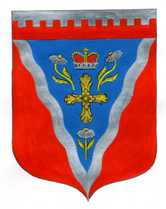 Администрациямуниципального образования Ромашкинское сельское поселениемуниципального образования Приозерский муниципальный район Ленинградской областиП О С Т А Н О В Л Е Н И Еот 20 февраля  2017 года                                                                                                    № 61                             «О внесении изменения в Постановление администрации МО Ромашкинское сельское поселение  от 12 января 2015 года № 03 «О создании комиссии по уточнению данных и определению очередности проведения капитального ремонта в многоквартирных домах и включению домов в краткосрочный муниципальный план реализации программы капитального ремонта общего имущества многоквартирных домов на территории МО Ромашкинское сельское поселение»В соответствии с частью 7 статьи 168 Жилищного кодекса Российской Федерации, областным законом от 29.11.2013 года № 82-оз «Об отдельных вопросах организации и проведения капитального ремонта общего имущества в многоквартирных домах, расположенных на территории Ленинградской области», руководствуясь требованиями постановления Правительства Ленинградской области от 30.05.2014 года № 218 "Об утверждении Порядка разработки и утверждения краткосрочных планов реализации Региональной программы капитального ремонта общего имущества в многоквартирных домах, расположенных на территории Ленинградской области, на 2014-2043 годы" (с изменениями), администрация муниципального образования Ромашкинское сельское поселение МО Приозерский муниципальный район Ленинградской области ПОСТАНОВЛЯЕТ:1. Внести изменения в п. 1 постановления администрации от 12 января 2015 года № 03 «О создании комиссии по уточнению данных и определению очередности проведения капитального ремонта многоквартирных домов и включению домов в краткосрочный муниципальный план реализации программы капитального ремонта многоквартирных домов на территории МО Ромашкинское сельское поселение», состав комиссии утвердить согласно приложению 2.2. Утвердить:2.1. Порядок работы комиссии по уточнению данных  и определению очередности проведения капитального ремонта многоквартирных домов и включению их в краткосрочный муниципальный план реализации программы капитального ремонта общего имущества в многоквартирных домах, расположенных на  территории МО Ромашкинское сельское поселение, согласно приложению 1. 3. Настоящее   постановление   вступает   в  силу  со   дня   его  подписания  и  подлежит опубликованию в газете «Приозерские ведомости» и размещению на официальном сайте поселения.4. Контроль   за   исполнением    постановления  возложить   на  и.о. заместителя главы администрации Глава администрации                                            С.В. ТанковИсп: И.Р. Руденко (813) 79-99-515Разослано: дело-2, прокуратура -1, СМИ-1, ООО «Уют-Сервис»-1, рег.оператор -1, администратор сайта-1Приложение 1к постановлению администрацииРомашкинского сельского поселенияот 20.02.2017  № 61Порядокработы комиссии по уточнению данных и определению очередности проведения капитального ремонта многоквартирных домов и включению их в краткосрочный муниципальный план реализации программы капитального ремонта общегоимущества в многоквартирных домах, расположенных на территориимуниципального образования Ромашкинское сельское поселениеПриозерского муниципального района Ленинградской области.Общие положенияНастоящий Порядок работы комиссии по уточнению данных и определению очередности проведения капитального ремонта многоквартирных домов и включению их в краткосрочный муниципальный план реализации программы капитального ремонта общего имущества в многоквартирных домах, расположенных на территории муниципального образования Ромашкинское сельское поселение Приозерского муниципального района Ленинградской области (далее – Комиссия) разработан в целях реализации положений:- Жилищного кодекса Российской Федерации, - Закона Ленинградской  области от 29.11.2013 № 82-оз «Об отдельных вопросах организации и проведения капитального ремонта общего имущества в многоквартирных домах, расположенных на территории Ленинградской области» (далее — закон Ленинградской области от 29.11.2013 N 82-оз), - утверждённой постановлением Правительства Ленинградской области от 26.12.2013 № 508 Региональной программой по проведению капитального ремонта общего имущества в многоквартирных домах на территории Ленинградской области на 2014-2043 годы» (с изменениями), - утверждённого постановлением Правительства Ленинградской области от 30.05.2014 № 218 Порядка разработки и утверждения краткосрочных планов реализации региональной программы капитального ремонта общего имущества в многоквартирных домах, расположенных на территории Ленинградской области, на 2014-2043 годы.1.2. Настоящий Порядок регламентирует формирование, организацию работы и полномочия комиссии при решении вопросов комиссии по уточнению данных и определению очередности проведения капитального ремонта многоквартирных домов и включению домов в краткосрочный муниципальный план реализации программы капитального ремонта общего имущества в многоквартирных домах, расположенных на территории муниципального образования Ромашкинское сельское поселение Приозерского муниципального района Ленинградской области, и включению таких домов в  краткосрочный  муниципальный план реализации региональной программы по проведению капитального ремонта общего имущества в многоквартирных домах на территории Ленинградской области на 2014-2043 годы» (далее – региональная программа), в том числе ранее сроков, установленных региональной программой.1.3. Комиссия руководствуется в своей деятельности  Конституцией  Российской Федерации, федеральными законами, постановлениями и распоряжениями Правительства Российской Федерации, законами Ленинградской области, постановлениями Правительства Ленинградской области, муниципальными правовыми актами Ромашкинского сельского поседения, а также настоящим Порядком.1.4. Комиссия создается и прекращает свою деятельность на основании постановления администрации Ромашкинского сельского поселения.2. Задачи комиссии2.1. Уточнение данных и информации, поступивших от юридических лиц и индивидуальных предпринимателей, осуществляющих деятельность по управлению многоквартирными домами и деятельность  по оказанию услуг и (или) выполнению работ по содержанию и  ремонту общего имущества в многоквартирных домах, в случаях:2.1.1. Исключения многоквартирных домов из региональной программы в случае признания их в установленном порядке аварийными и подлежащими сносу или реконструкции.2.1.2. Включения многоквартирных домов в региональную программу (актуализация программы) в соответствии со статьей 7 областного закона от 29.11.2013 N 82-оз.2.1.3. Изменения перечня услуг и (или) работ по капитальному ремонту общего имущества в многоквартирных домах, включенных в региональную программу.2.1.4. Изменения сроков проведения капитального ремонта общего имущества в многоквартирных домах, включенных в краткосрочный муниципальный план реализации региональной программы.2.1.5. Изменения видов и объемов государственной поддержки, муниципальной поддержки капитального ремонта общего имущества в многоквартирных домах.2.1.6. Иных оснований, влекущих необходимость внесения изменений в краткосрочный муниципальный план реализации региональной программы.2.2. Определение очередности проведения капитального ремонта многоквартирных домов при формировании краткосрочного муниципального плана капитального ремонта общего имущества в многоквартирных домах  на территории муниципального образования Ромашкинское сельское поселение Приозерского муниципального района Ленинградской области:2.2.1. Комиссия руководствуется  Порядком  разработки и утверждения краткосрочных планов реализации региональной программы капитального ремонта общего имущества в многоквартирных домах, расположенных на территории Ленинградской области, на 2014-2043 годы, утверждённым постановлением Правительства Ленинградской области от 30.05.2014  № 218.2.2.2. Очередность проведения капитального ремонта многоквартирных домов определяется исходя из необходимости проведения капитального ремонта общего   имущества в многоквартирных домах  и следующих критериев: - продолжительность эксплуатации объекта общего имущества многоквартирного дома после ввода в эксплуатацию или последнего капитального ремонта;-  техническое состояние объектов общего имущества в многоквартирном доме (наличие угрозы безопасности жизни или здоровью граждан, сохранности общего имущества многоквартирного дома и имущества граждан);- заключение специализированной организации, имеющей допуск саморегулирующих организаций на осуществление работ по обследованию строительных конструкций зданий и сооружений по многоквартирным домам, предоставленное управляющими компаниями или собственниками многоквартирных домов;-  доля размера фонда капитального ремонта многоквартирного дома  и заемных средств, привлекаемых собственниками на проведение капитального ремонта общего имущества в многоквартирном доме, в общей стоимости капитального ремонта многоквартирного дома;-  финансовая дисциплина собственников помещений в многоквартирном доме (уровень суммарной задолженности по уплате взносов на капитальный ремонт). 3. Состав комиссии3.1. Состав комиссии  и последующие изменения в её составе утверждаются постановлением администрации Ромашкинского сельского поселения.3.2. В состав комиссии включаются сотрудники администрации Ромашкинского сельского поселения, юридические лица и индивидуальные предприниматели, осуществляющие деятельность по управлению многоквартирными домами и деятельность  по оказанию услуг и (или) выполнению работ по содержанию и  ремонту общего имущества в многоквартирных домах, уполномоченный представитель регионального оператора – в случае формирования средств фонда капитального ремонта собственниками помещений многоквартирного дома на счете регионального оператора ( по согласованию).3.3. К работе комиссии могут привлекаться:- юридические лица и индивидуальные предприниматели, не являющиеся членами комиссии, осуществляющие деятельность по управлению многоквартирными домами и деятельность  по оказанию услуг и (или) выполнению работ по содержанию и  ремонту общего имущества в многоквартирных домах, — в случае, если комиссией рассматривается вопрос в отношении  этих многоквартирных домов;-  представители экспертных организаций.4. Заседание комиссии4. Заседание комиссии проводится по мере необходимости по решению председателя комиссии (при его отсутствии – заместителя председателя).4.1. Комиссия вправе запрашивать у организаций, осуществляющих управление многоквартирным домом или оказание услуг и (или) выполнение работ по содержанию и ремонту общего имущества в многоквартирном доме, государственных органов, объединений граждан экспертное заключение специализированной организации, содержащее информацию о техническом состоянии многоквартирного дома.4.2. Заседание комиссии считается правомочными, если в нем принимает участие не менее половины ее членов.4.3. Решение комиссии принимается простым большинством голосов присутствующих на её заседании. Члены комиссии, не поддержавшие принятое комиссией решение, имеют право в письменной форме изложить свое особое мнение, которое прилагается к решению комиссии. 5. Решение комиссии5.1. По результатам работы комиссия принимает одно из следующих решений:5.1.1. Об установлении очередности многоквартирного дома, требующего капитального ремонта определенных конструктивных элементов и (или) инженерных систем, относящихся к общему имуществу собственников помещений многоквартирного дома.5.1.2. Об исключении многоквартирных домов из региональной программы в случае признания их в установленном порядке аварийными и подлежащими сносу или реконструкции.5.1.3. О включении многоквартирных домов в региональную программу (актуализация программы) в соответствии со статьей 7 областного закона от 29.11.2013 N 82-оз.5.1.4. Об изменении перечня услуг и (или) работ по капитальному ремонту общего имущества в многоквартирных домах, включенных в региональную программу.5.2. Решение комиссии оформляется протоколом, который подписывается председателем, а при его отсутствии - заместителем председателя, секретарем комиссии и присутствующими на заседании членами комиссии.5.3. Протокол заседания комиссии является основанием для разработки проекта краткосрочного муниципального плана реализации региональной программы капитального ремонта общего имущества в многоквартирных домах.5.4. Решения, принимаемые комиссией, могут быть обжалованы в порядке, установленном законодательством Российской Федерации.Приложение 2 к постановлению администрацииМО Ромашкинское сельское поселение от 20.02.2017 № 61Составкомиссии по уточнению данных и определению очередности проведения капитального ремонта многоквартирных домов и включению домов в краткосрочный муниципальный план реализации программы капитального ремонта общего имущества многоквартирных домов на территории МО Ромашкинское сельское поселение          Председатель комиссии заместитель главы администрации МО Ромашкинское сельское поселениеЗаместитель председателя комиссииведущий специалист администрации МО Ромашкинское сельское поселение по ГО и ЧС         Секретарь комиссии главный специалист администрации МО Ромашкинское сельское поселение          Члены комиссии: - генеральный директор управляющей компании ООО «Уют-Сервис»- уполномоченный представитель регионального оператора (по согласованию в случае формирования средств фонда капитального ремонта собственниками помещений МКД на счете регионального оператора);- депутат Совета депутатов МО Ромашкинское сельское поселение, председатель постоянной комиссии Совета депутатов по промышленности, транспорту, связи и ЖКХ  (по согласованию) 